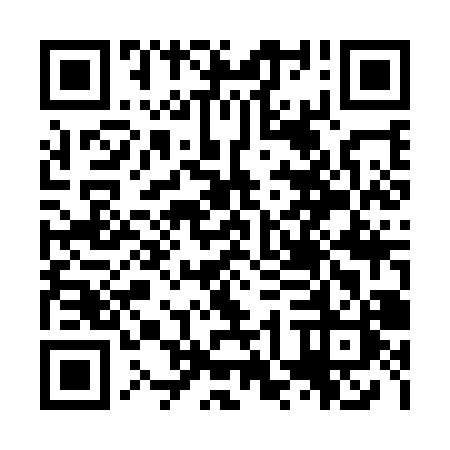 Ramadan times for Kingscote, AustraliaMon 11 Mar 2024 - Wed 10 Apr 2024High Latitude Method: NonePrayer Calculation Method: Muslim World LeagueAsar Calculation Method: ShafiPrayer times provided by https://www.salahtimes.comDateDayFajrSuhurSunriseDhuhrAsrIftarMaghribIsha11Mon5:485:487:151:295:027:437:439:0512Tue5:495:497:161:295:017:427:429:0313Wed5:505:507:171:295:007:417:419:0214Thu5:515:517:171:294:597:397:399:0015Fri5:525:527:181:284:587:387:388:5816Sat5:535:537:191:284:577:367:368:5717Sun5:545:547:201:284:577:357:358:5518Mon5:555:557:211:274:567:347:348:5419Tue5:565:567:221:274:557:327:328:5220Wed5:575:577:231:274:547:317:318:5121Thu5:585:587:231:274:537:297:298:4922Fri5:595:597:241:264:527:287:288:4823Sat6:006:007:251:264:517:267:268:4624Sun6:016:017:261:264:507:257:258:4525Mon6:026:027:271:254:497:247:248:4326Tue6:036:037:281:254:487:227:228:4227Wed6:046:047:281:254:477:217:218:4028Thu6:046:047:291:244:467:197:198:3929Fri6:056:057:301:244:457:187:188:3830Sat6:066:067:311:244:447:167:168:3631Sun6:076:077:321:244:437:157:158:351Mon6:086:087:321:234:427:147:148:332Tue6:096:097:331:234:417:127:128:323Wed6:096:097:341:234:407:117:118:304Thu6:106:107:351:224:397:097:098:295Fri6:116:117:361:224:387:087:088:286Sat6:126:127:371:224:377:077:078:267Sun5:135:136:3712:223:366:056:057:258Mon5:135:136:3812:213:356:046:047:249Tue5:145:146:3912:213:346:036:037:2210Wed5:155:156:4012:213:336:016:017:21